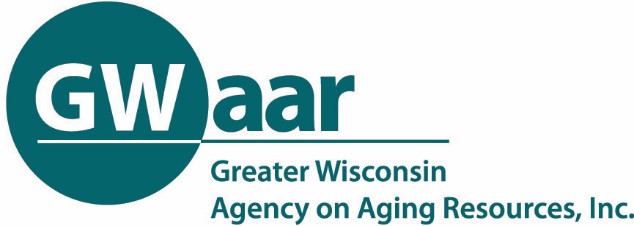 Aging Plan Development Support MeetingMay 27, 2021  ---  1:00-2:30 p.m.GWAAR and the DHS Office on Aging is providing monthly meetings to support the development of your aging plan on the 4th Thursday of the month at 1:00 pm.  Any staff who are involved in developing the local aging plan are welcome to attend.TOPIC:  Aging Planning PaloozaAGENDAAging Plan Template and Required Documents – Neal MinogueOverview of Resources for Racial Equity Goal – Cindy OfsteadAging Program Data Dashboard – Cory SteinmetzCommissions, Boards, and Councils – John SchnablQ/A